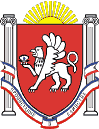 Новоандреевский сельский совет Симферопольского районаРеспублики Крым18-я сессия  1 созываРЕШЕНИЕ № 102/15с. Новоандреевка							                       от 27.07.2015г.Об утверждении Положения «О предоставлении ежегодногооплачиваемого отпуска главе Новоандреевского сельского поселения»В соответствии с главой 19 Трудового кодекса Российской Федерации, Федеральным законом Российской Федерации от 06.10.2003 № 131-ФЗ «Об общих принципах организации местного самоуправления в Российской Федерации», Закона Республики Крым от 21.08.2014 г. № 54-ЗРК «Об основах местного самоуправления в Республике Крым», Законом Республики Крым от 16.09.2014 г. № 76-ЗРК «О муниципальной службе в Республике Крым», Уставом муниципального образования Новоандреевское  сельское поселение Симферопольского района Республики КрымНовоандреевский сельский совет РЕШИЛ:Утвердить Положение «О предоставлении ежегодного оплачиваемого отпуска председателю Новоандреевского сельского совета – главе администрации Новоандреевского сельского поселения» (Прилагается).2. Обнародовать настоящее решение путем вывешивания его на информационной доске у здания Администрация Новоандреевского сельского поселения по адресу Республика Крым Симферопольский район, с. Новоандреевка, ул. Победы, 36.3. Решение вступает в силу с момента его обнародования.Председатель Новоандреевского сельского совета				          В.Ю. ВайсбейнУтвержденорешением Новоандреевского сельского совета Симферопольского района Республики Крым от 27 июля 2015г. № 102Положенияо предоставлении ежегодного оплачиваемого отпуска главе муниципального образования Новоандреевское сельское поселение I. Общие положения1.1. Настоящее Положение разработано в соответствии с Трудовым кодексом Российской Федерации, Федеральным законом от 06.10.2003 №131- ФЗ "Об общих принципах организации местного самоуправления в Российской Федерации", Федеральным законом Российской Федерации от 06.10.2003 № 131-ФЗ «Об общих принципах организации местного самоуправления в Российской Федерации», Закона Республики Крым от 21.08.2014 г. № 54-ЗРК «Об основах местного самоуправления в Республике Крым», Законом Республики Крым от 16.09.2014 г. № 76-ЗРК «О муниципальной службе в Республике Крым».II. Отпуск Главы муниципального образования2.1. Главе муниципального образования Новоандреевское сельское поселение предоставляется ежегодный оплачиваемый отпуск с сохранением замещаемой должности муниципальной службы и денежного содержания, размер которого определяется в порядке, установленном трудовым законодательством для исчисления средней заработной платы.2.2. Ежегодный оплачиваемый отпуск Главы муниципального образования Новоандреевское сельское поселение состоит из основного оплачиваемого отпуска и дополнительных оплачиваемых отпусков.2.3. Ежегодный основной оплачиваемый отпуск предоставляется Главе муниципального образования Новоандреевское сельское поселение продолжительностью 35 календарных дней.2.4. Дополнительный оплачиваемый отпуск главе муниципального образования Новоандреевское сельское поселение предоставляются за выслугу лет из расчета один календарный день за каждый год муниципальной службы,2.5. Дополнительный оплачиваемый отпуск главе муниципального образования Новоандреевское сельское поселение за выслугу лет предоставляется ежегодно одновременно с предоставлением ежегодного основного оплачиваемого отпуска или части ежегодного основного оплачиваемого отпуска.2.6. Главе муниципального образования Новоандреевское сельское поселение предоставляется ежегодный дополнительный оплачиваемый отпуск (отпуск за ненормированный день) продолжительностью 5 календарных дней.III. Финансовое обеспечение3.1. Ежегодный основной оплачиваемый отпуск и ежегодные дополнительные оплачиваемые отпуска предоставляются Главе за счет средств фонда оплаты труда.IV. Порядок предоставления отпуска4.1. Оплачиваемый отпуск должен предоставляться Главе ежегодно.4.2. Право на отпуск за выслугу лет соответствующей продолжительности возникает у Главы со дня достижения стажа работы, необходимого для его предоставления.4.3. При исчислении общей продолжительности ежегодного оплачиваемого отпуска ежегодный основной оплачиваемый отпуск суммируется с дополнительными оплачиваемыми отпусками.4.4. Очередность предоставления оплачиваемых отпусков определяется ежегодно в соответствии с графиком отпусков.4.5. Отпуск за второй и последующие годы работы может быть предоставлен в любое время рабочего года в соответствии с очередностью предоставления ежегодных оплачиваемых отпусков, установленной в администрации Новоандреевского сельского поселения.4.5.1. График отпусков утверждается Главой администрации не позднее, чем за две недели до наступления календарного года. График отпусков обязателен как для работодателя, так и для работников.4.6. О времени начала отпуска Глава должен быть извещен не позднее, чем за две недели до его начала.4.7. Специалист администрации Новоандреевского сельского поселения, ответственный за кадровую работу, готовит проект решения Новоандреевского сельского совета о предоставлении ежегодного оплачиваемого отпуска Главе, в котором указываются период, за который предоставляется отпуск, продолжительность отпуска, дата начала отпуска, дата окончания отпуска, дата выхода на работу.4.8. Распоряжения о предоставлении ежегодных оплачиваемых отпусков регистрируются и хранятся в структурном подразделении, осуществляющемкадровую работу.4.9. Копии распоряжений о предоставлении ежегодных оплачиваемых отпусков направляются в сектор финансов, экономики и бухгалтерского учета администрации Новоандреевского сельского поселения.V. Продление и перенесение ежегодного оплачиваемого отпуска, отзыв из отпуска5.1. В случаях, предусмотренных трудовым законодательством, ежегодный оплачиваемый отпуск должен быть продлен или перенесен на другой срок, определяемый Главой муниципального образования Новоандреевское сельское поселение с учетом его пожеланий.При этом отпуск должен быть использован не позднее 12 месяцев после окончания того рабочего года, за который он предоставляется.6.2. Отпуск за выслугу лет и отпуск за ненормированный день Главе муниципального образования Новоандреевское сельское поселение может быть перенесен на следующий календарный год.6.3. Запрещается не предоставление Главе муниципального образования Новоандреевское сельское поселение отпуска за выслугу лет и отпуска за ненормированный день в течение двух лет подряд.6.4. Оплачиваемый отпуск может быть предоставлен по частям. При этом хотя бы одна из частей этого отпуска должна быть не менее 14 календарных дней.6.5. Отзыв Главы муниципального образования Новоандреевское сельское поселение из отпуска допускается только с его согласия.6.5.1. Не использованная в связи с этим часть отпуска должна быть предоставлена в удобное для Главы время в течение текущего рабочего года или присоединена к отпуску за следующий рабочий год.6.7. По семейным обстоятельствам и иным уважительным причинам Главе муниципального образования Новоандреевское сельское поселение может быть предоставлен отпуск без сохранения заработной платы продолжительностью не более одного года